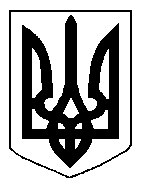 БІЛОЦЕРКІВСЬКА МІСЬКА РАДА	КИЇВСЬКОЇ ОБЛАСТІ	Р І Ш Е Н Н Явід 21 червня 2018 року                                                                                № 2423-53-VIIПро безоплатну передачу з балансу відділу капітального будівництваБілоцерківської міської ради на баланс комунального підприємстваБілоцерківської міської ради «Міська служба замовника»закінченого будівництвом об’єкта	Розглянувши звернення постійної комісії з питань інвестицій, регуляторної політики, торгівлі, послуг та розвитку підприємства, власності, комунального майна та приватизації від 10 травня 2018 року №192/2-17,відповідно дост.26, 60 Закону України «Про місцеве самоврядування в Україні», міська рада вирішила:1. Безоплатно передати з балансу відділу капітального будівництва Білоцерківської міської ради на баланс комунального підприємства Білоцерківської міської ради «Міська служба замовника» закінчений будівництвом об’єкт:«Реконструкція внутрішніх приміщень 1-го поверху гуртожитку по вул. Шолом - Алейхема, 86 у м. Біла Церква Київської області».2. Передачу здійснити згідно акту приймання-передачі відповідно до чинного законодавства України.3. Контроль за виконанням даного рішення покласти на постійну комісію з питань інвестицій, регуляторної політики, послуг та розвитку підприємства, власності, комунального майна та приватизації.Міський голова								Г. Дикий